от «_01_» __10__2020 г.							№ _1008_О внесении изменений в Постановление городской Администрации от 28.05.2019 № 674 «Об установлении объема сведений об объектах учета Реестра муниципальной собственности  муниципального образования «Город Мирный» Мирнинского района Республики Саха (Якутия) подлежащих размещению на официальном сайте городской Администрации в информационно-телекоммуникационной сети «Интернет»Во исполнение пп.«г» п.2 Перечня поручений по итогам заседания Государственного совета, утвержденного Президентом РФ 15.05.2018 № Пр-817ГС и в целях обеспечения заинтересованных лиц информацией о муниципальном имуществе из Реестра муниципальной собственности  муниципального образования «Город Мирный» Мирнинского района Республики Саха (Якутия),  городская Администрация постановляет:Внести изменения в Постановление городской Администрации от 28.05.2019 № 674 «Об установлении объема сведений об объектах учета Реестра муниципальной собственности  муниципального образования «Город Мирный» Мирнинского района Республики Саха (Якутия) подлежащих размещению на официальном сайте городской Администрации в информационно-телекоммуникационной сети «Интернет», изложив приложение к Постановлению в новой редакции, согласно приложению к настоящему Постановлению.Опубликовать настоящее Постановление в порядке, установленном Уставом МО «Город Мирный». Контроль исполнения настоящего Постановления оставляю за собой.И.о. Главы города                               		        С.Ю. МедведьПриложениек Постановлению городской Администрацииот «_01_» __10__ 2020 N _1008__ОБЪЕМСВЕДЕНИЙ ОБ ОБЪЕКТАХ УЧЕТА РЕЕСТРА МУНИЦИПАЛЬНОЙ СОБСТВЕННОСТИ  МУНИЦИПАЛЬНОГО ОБРАЗОВАНИЯ «ГОРОД МИРНЫЙ» МИРНИНСКОГО РАЙОНА РЕСПУБЛИКИ САХА (ЯКУТИЯ), ПОДЛЕЖАЩИХ РАЗМЕЩЕНИЮ НА ОФИЦИАЛЬНОМ  САЙТЕ ГОРОДСКОЙ АДМИНИСТРАЦИИ В ИНФОРМАЦИОННО-ТЕЛЕКОММУНИКАЦИОННОЙ СЕТИ «ИНТЕРНЕТ»I. Земельный участок:1. Наименование.2. Кадастровый (условный) номер.3. Адрес (местоположение).4. Целевое назначение.5. Ограничения (обременения).II. Здание, сооружение, объект незавершенного строительства:1. Наименование.2. Кадастровый (условный) номер.3. Адрес (местоположение).4. Целевое назначение.5. Ограничения (обременения).III. Помещение:1. Наименование.2. Кадастровый (условный) номер.3. Адрес (местоположение).4. Целевое назначение.5. Ограничения (обременения).IV. Воздушное или морское судно, судно внутреннего плавания:1. Наименование.2. Идентификационный номер судна.V. Акции:1. Акционерное общество (эмитент).2. Количество (штук).VI. Доля (вклад) в уставном (складочном) капитале хозяйственного общества или товарищества:1. Хозяйственное общество (товарищество).2. Доля (вклад) в уставном (складочном) капитале (процентов).VII. Движимое имущество, первоначальная стоимость которого равна или превышает 500 тыс. рублей, особо ценное движимое имущество, первоначальная стоимость которого равна или превышает 500 тыс. рублей, либо иное имущество:1. Наименование.2. Адрес3. Марка, модель.VIII. Доля в праве общей долевой собственности на объекты недвижимого и (или) движимого имущества1. Наименование.2. Кадастровый (условный) номер (для недвижимого имущества).3. Адрес (местоположение) (при наличии).4. Размер доли.АДМИНИСТРАЦИЯМУНИЦИПАЛЬНОГО ОБРАЗОВАНИЯ«Город Мирный»МИРНИНСКОГО РАЙОНАПОСТАНОВЛЕНИЕ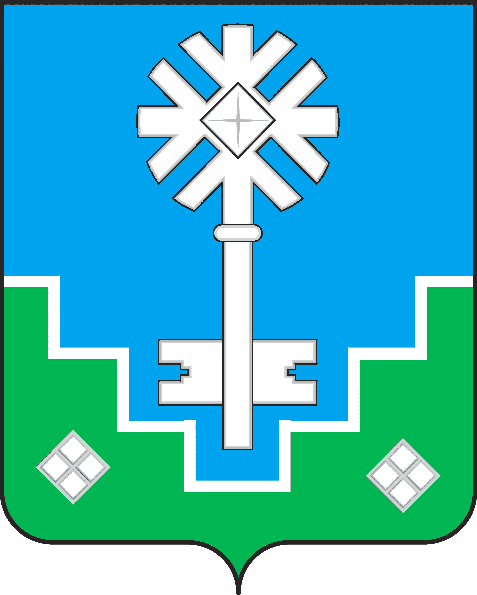 МИИРИНЭЙ ОРОЙУОНУН«Мииринэй куорат»МУНИЦИПАЛЬНАЙ ТЭРИЛЛИИ ДЬАhАЛТАТАУУРААХ